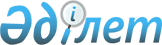 О внесении изменений в решение Курчумского районного маслихата от 11 января 2019 года № 33/2-VI "О бюджете сельских округов Курчумского района на 2019-2021 годы"
					
			Утративший силу
			
			
		
					Решение Курчумского районного маслихата Восточно-Казахстанской области от 5 июня 2019 года № 37/3-VI. Зарегистрировано Департаментом юстиции Восточно-Казахстанской области 13 июня 2019 года № 6009. Утратило силу - решением Курчумского районного маслихата Восточно-Казахстанской области от 30 декабря 2019 года № 46/2-VI.
      Утратило силу - решением Курчумского районного маслихата Восточно-Казахстанской области от 30.12.2019 № 46/2-VI (вводится в действие с 01.01.2020).

      Примечание РЦПИ.

      В тексте документа сохранена пунктуация и орфография оригинала.
      В соответствии со статьей 109-1 Бюджетного кодекса Республики Казахстан от 4 декабря 2008 года, подпунктом 1) пункта 1 статьи 6 Закона Республики Казахстан от 23 января 2001 года "О местном государственном управлении и самоуправлении в Республике Казахстан", Курчумский районный маслихат РЕШИЛ:
      1. Внести в решение Курчумского районного маслихата от 11 января 2019 года № 33/2-VI "О бюджете сельских округов Курчумского района на 2019-2021 годы" (зарегистрировано в Реестре государственной регистрации нормативных правовых актов за номером 5-14-193, опубликовано в районной газете "Rayаn-Заря" 15 февраля 2019 года № 7, 22 февраля 2019 года № 8 и в Эталонном контрольном банке нормативных правовых актов Республики Казахстан в электронном виде 30 января 2019 года) следующие изменения:
      пункт 3 изложить в следующей редакции:
      "3. Утвердить бюджет Маркакольского сельского округа Курчумского района на 2019-2021 годы согласно приложениям 1, 2 и 3 соответственно, в том числе на 2019 год в следующих объемах:
      1) доходы - 50663 тысяч тенге, в том числе:
      налоговые поступления - 13940 тысяч тенге;
      неналоговые поступления - 60 тысяч тенге;
      поступления от продажи основного капитала - 0,0 тысяч тенге;
      поступления трансфертов - 36663 тысяч тенге;
      2) затраты - 51929,8 тысяч тенге;
      3) чистое бюджетное кредитование - 0,0 тысяч тенге, в том числе:
      бюджетные кредиты - 0,0 тысяч тенге;
      погашение бюджетных кредитов - 0,0 тысяч тенге;
      4) сальдо по операциям с финансовыми активами - 0,0 тысяч тенге, в том числе:
      приобретение финансовых активов - 0,0 тысяч тенге;
      поступления от продажи финансовых активов государства - 0,0 тысяч тенге;
      5) дефицит (профицит) бюджета - - 1266,8 тысяч тенге;
      6) финансирование дефицита (использование профицита) бюджета - 1266,8 тысяч тенге, в том числе:
      поступление займов - 0,0 тысяч тенге;
      погашение займов - 0,0 тысяч тенге;
      используемые остатки бюджетных средств - 1266,8 тысяч тенге;
      остатки бюджетных средств - 1266,8 тысяч тенге.";
      приложение 4 к указанному решению изложить в новой редакции согласно приложению 1 к настоящему решению.
      2. Настоящее решение вводится в действие с 1 января 2019 года. Бюджет Маркакольского сельского округа Курчумского района на 2019 год 2019 год
					© 2012. РГП на ПХВ «Институт законодательства и правовой информации Республики Казахстан» Министерства юстиции Республики Казахстан
				
      Председатель сессии

Л. Кумарова

      Секретарь Курчумского

      районного маслихата

М. Саганаков
Приложение 1 
к решению Курчумского 
районного маслихата 
от 05 июня 2019 года 
№ 37/3-VIПриложение 4 
к решению Курчумского 
районного маслихата 
от 11 января 2019 года 
№ 33/2-VI
Категория
Категория
Категория
Категория
Всего (тысяч тенге)
Класс
Класс
Класс
Всего (тысяч тенге)
Подкласс
Подкласс
Всего (тысяч тенге)
Наименование
Всего (тысяч тенге)
1
2
3
4
5
1.Доходы
50663
1
Налоговые поступления
13940
01
Подоходный налог 
3000
 2
Индивидуальный подоходный налог
3000
04
Налоги на собственность 
10940
1
Налоги на имущество
85
3
Земельный налог
675
4
Налог на транспортные средства
10180
Налог на транспортные средства с юридических лиц
180
Налог на транспортные средства с физических лиц
10000
2
Неналоговые поступления
60
01
Доходы от государственной собственности
60
5
Доходы от аренды имущества, находящегося в государственной собственности
60
 4
Поступления трансфертов
36663
02
Трансферты вышестоящих органов государственного управления
36663
3
Трансферты из районного (города областного значения) бюджета
36663
Целевые текущие трансферты из местных бюджетов
13779
Субвенции
22884
Функциональная группа
Функциональная группа
Функциональная группа
Функциональная группа
Функциональная группа
Всего (тысяч тенге)
Функциональная подгруппа
Функциональная подгруппа
Функциональная подгруппа
Функциональная подгруппа
Всего (тысяч тенге)
Администратор бюджетных программ
Администратор бюджетных программ
Администратор бюджетных программ
Всего (тысяч тенге)
Программа
Программа
Всего (тысяч тенге)
Наименование
Всего (тысяч тенге)
1
2
3
4
5
6
II. Затраты
51929,8
01
Государственные услуги общего характера
24663
1
Представительные, исполнительные и другие органы, выполняющие общие функции государственного управления
24663
124
Аппарат акима района в городе, города районного значения, поселка, села, сельского округа
24663
001
Услуги по обеспечению деятельности акима района в городе, города районного значения, поселка, села, сельского округа
24663
 07
Жилищно-коммунальное хозяйство
26000
2
Коммунальное хозяйство
4920
124
Аппарат акима района в городе, города районного значения, поселка, села, сельского округа
4920
014
Организация водоснабжения населенных пунктов
4920
3
Благоустройство населенных пунктов
21080
124
Аппарат акима района в городе, города районного значения, поселка, села, сельского округа
21080
008
Освещение улиц населенных пунктов
6780
009
Обеспечение санитарии населенных пунктов
520
010
Содержание мест захоронений и погребение безродных
70
011
Благоустройство и озеленение
13710
12
Транспорт и коммуникации
1266,8
1
Автомобильный транспорт
1266,8
124
Аппарат акима района в городе, города районного значения, поселка, села, сельского округа
1266,8
013
Обеспечение функционирования автомобильных дорог в городах районного значения, селах, поселках, сельских округах
1266,8
III. ЧИСТОЕ БЮДЖЕТНОЕ КРЕДИТОВАНИЕ
0
Бюджетные кредиты
0
Погашение бюджетных кредитов
0
IV. САЛЬДО ПО ОПЕРАЦИЯМ С ФИНАНСОВЫМИ АКТИВАМИ
0
Приобретение финансовых активов
0
Поступление от продажи финансовых активов государства
0
V. ДЕФИЦИТ (ПРОФИЦИТ) БЮДЖЕТА
-1266,8
VI. ФИНАНСИРОВАНИЕ ДЕФИЦИТА (ИСПОЛЬЗОВАНИЕ ПРОФИЦИТА) БЮДЖЕТА
1266,8
Поступления займов
0
Погашение займов
0
Используемые остатки бюджетных средств
1266,8
Остатки бюджетных средств
1266,8